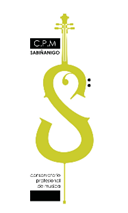 CONCIERTODE SANTA CECILIA2021CONSERVATORIO PROFESIONAL DE MÚSICA DE SABIÑÁNIGOCoro (Judas Maccabaeus)…………………………………………………….G. F. HANDELCoro de cazadores……………………………………………………….. C.M. VON WEBERIxeia Navas, Jimena Rapún, Isabel Gil, Eva Douterluigne, Sofía Utrillas, Lucía Gil, Julia Rapún, Martina Herreros, Ruth Operé, Julia Galindo, Andrés Ho,  Cristina Fisas, María Alcaide y Jorge EscribanoHornpipe……………………………………………………………………………...G.F. HANDEL Salut D'amour………………………………………………………………………….. E. ELGARRuth Operé, Julia Galindo, Andrés Ho, Cristina Fisas, Martina Herreros, María Alcaide y Jorge Escribano.New York Counterpoint…………………………………………………………….S. REICHPaula SilvestreMinuetto ……………………………………………………J. BOERSTOEL Y J. KASTELEIN.El intercity Express…………………………………….. J. BOERSTOEL Y J. KASTELEIN.Nerea Gallego, Pablo Pérez, Mateo Douterluigne, Olivia Victorín, Sofía CasqueroSinfonía Concertante….………………………………………………………….S. BROTONSMiriam Castañón y Francisco SemperSamba Rafael Lapuente, Luis Utrillas, María Alcaide, Domingo Solanas.Baroque and blue. …………………………………………………………….……….C. BOLLINGFrancisco Semper, Luis Utrillas, María Alcaide, Domingo SolanasAmparito Roca…………………………………………………………………………..J. TexidorOdilia…………………………………………………………………………………….…. J. de HaanBanda de música